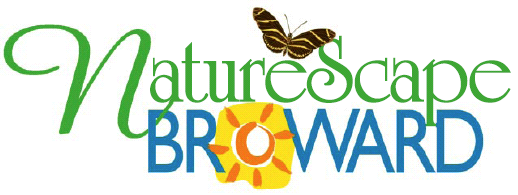 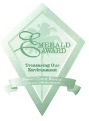 NatureScape Emerald Award Application
Category	____ Homeowner		____ Business		____ 		____ Special Achievement	NEW	____ Legacy (Emerald Award winner five or more years ago)
	NEW	____ Landscape Architect or Landscape Designer (Firm or Individual)Name		_______________________Address	_______________________		_______________________		_______________________Phone		_______________________Email		_______________________Nominated by	____ NatureScape Volunteer or Staff		____ Self		____ OtherYard or landscape is certified as (check all that applies): 		____ Florida Friendly Yard (UF/IFAS Florida Yards and Neighborhoods Program)		____ Certified Wildlife Habitat (National Wildlife Federation) 		____ Schoolyard Habitat Site (National Wildlife Federation)Has property received any other awards?  Name of award(s) _____________________________Approximate property size:	____ 0 – ½ acre				____ ½ -1 acre				____ 1 + acre				____ AcresPlease summarize highlights of landscape.  Describe what makes it a model NatureScape property. Is the yard managed to control water intensive and prohibited invasive exotic plants?	____ Yes	____ No	Comments ________________________________Have you been cited for any environmental violations in the past year? ____ Yes	____ No	If yes, please explain.List native plant species (common names are acceptable) in your landscape.  Please attach a separate sheet if necessary.Do we have your permission to use pictures of you and your property in NatureScape literature, programs, and on the NatureScape website?	____ Yes	____ No	________________________ Signature					________________________ DatePlease attach 3 to 5 pictures of your landscape to this application.  Pictures should not include homeowners.Current elected officials are not eligible to apply under the homeowner category.Applications will be reviewed by the NatureScape Emerald Award Committee. Qualifying landscapes will be visited in January to determine finalists.  Final judging will take place in February. Homeowners are not to have contact with committee members and/or judges at the time of site visits.Thank you for your participation!